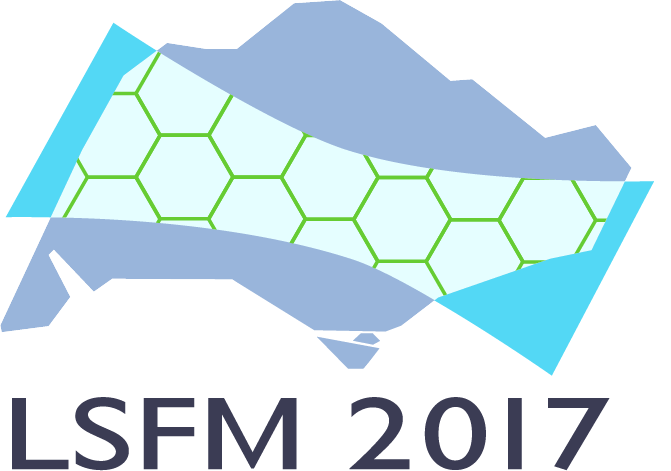 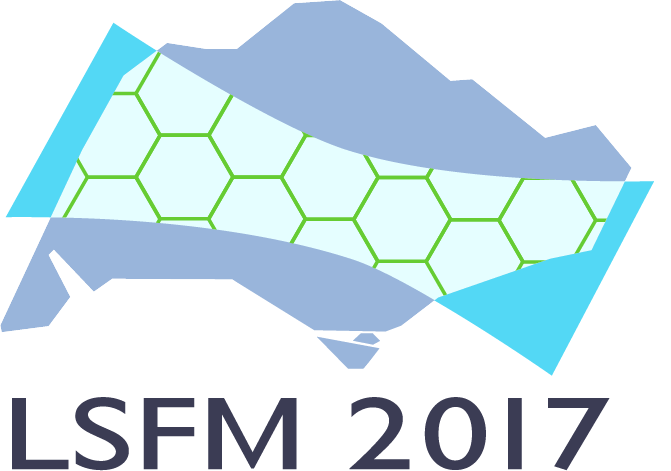 EXHIBITOR/SPONSOR APPLICATION FORM (12-907)Name Company/ Organisation: .............................................................................................................……………Name contact person: ...................................................………………………………...........................................….Address: ....................................................................................................................………………...................…..Postal code: .............................................. City: .....................................................................................….......…Country: .....................................................................................................................………………...................…..Telephone: .............................................……….. Email: .........................................................................................The following represents a number of sponsorship opportunities for exhibitors and institutional sponsors of the event. All sponsors will be listed in the conference program & abstract book and on the conference website (with logo and link).O	Platinum Sponsor 	12.000 SGDThis principal sponsorship opportunity will guarantee the sponsor prominence in all aspects of the conference including LSFM2017 home-webpage logo (indicated as the main sponsor) and logo on front of the program and abstract book. The sponsor is entitled to one exhibition booth and will get the opportunity to give a 15 minute scientific talk in a special session. The Sponsor is entitled to one full page colour advertisement in the program and abstract book.May provide: conference bag with company logo (including brochure in conference bag) and lanyards.Includes first choice of location in exhibition.O	Gold Sponsor 	6.000 SGD (exhibition needs to be booked separately) Gold sponsors will be featured on the conference website, the conference bag and prominently in the conference program book. They will be advertised in breakout sessions and can provide items at their expense to put in conference bag.O	Regular Sponsor 	1.500 SGD (exhibition needs to be booked separately) Regular sponsors will be advertised on the conference website along with the conference program book.O	Exhibition (incl. booth structure)					Before 1 Feb. /	After 1 Feb. 2017	Booth (3mL x 2mW) 							 2.500 SGD 		3.500 SGD	Includes conference fee* for 1 booth exhibitor 	Extra needs (e.g. non-standard power supply) may be invoiced separately	Extra booth exhibitors:		…………… x				300 SGD	350 SGD 	(Included in the conference fee: welcome reception, coffee/tea breaks and on-site lunches)  	Please note: per 3mL x 2mW booth a max. of 2 extra booth exhibitors can be booked at the rate of 300 / 350 SGD (per person).O	Sponsor of the Welcome Reception on Wednesday 14 June, 2017													5.000 SGDThe Welcome Reception as the opening function of the conference represents a great opportunity to promote interaction amongst all conference delegates. The Sponsor will be acknowledged specifically during theWelcome address, with the right of reply. The Sponsor has the privilege to provide a banner and promotional material at the entrance to the reception and is entitled to one full page colour advertisement in the program and abstract book.O	Sponsor of the Conference Dinner on Friday 17 June, 2017   												 6.000 SGDThe conference excursion/dinner will be held on the Wednesday December 18 evening and will be the highlight in the social program of the conference. Details will follow soon. If interested please contact Meeting Matters (at the address below)The Sponsor will be acknowledged specifically during the Dinner speeches, with the right of reply. The Sponsor may provide a (number of) banner(s). The sponsorship by your company will already be made clear to the delegates while they register for the conference and will be mentioned in the program schedule. The Sponsor has the right to one full page colour advertisement in the program and abstract book.O	Advertisement (A6-size) in the abstract /programme book													2,000 SGDThis advertisement opportunity includes the logo on the website (sponsorship section), in the pocket program booklet and in the electronic abstract bookletO	Brochure/flyer in the conference bag					500 SGDO	Lunchtime scientific talk (2 slots available)				3.000 SGDO	For other possibilities or specific wishes/availability please contact directly either:			lsfm2017@gmail.comSignature:..............................................................Date:.................................................................Please fax or email to: 	Fax: +65 6776 7882		E-mail: lsfm2017@gmail.comAll charges are in SGD (Singapore Dollars) and exclude 7 % GST (Goods and Services Tax)You will receive the final invoice for the booked exhibition space or sponsor item(s) from Centre for Bioimaging Sciences, National University of Singapore, 14 Science Drive 4, 117557 Singapore to whom payments have to be made.Full payment must be received within 21 days after receipt of invoice. If not, the organisers reserve the right to re-allocate the sponsorship etc. opportunity.Logo’s (+ link) for conference website: You may, as sponsor/exhibitor of LSFM2017, send your logo and link to lsfm2017@gmail.com for inclusion on the conference website mentioning: Logo + link for LSFM2017 Cancellations: For cancellations made prior to 31 March 2017 (to Centre for Bioimaging Sciences in writing) a refund of fees paid less 900 SGD will be made. After this date, refunds will not be possible.